西南财经大学继续（网络）教育学院自考税务会计 章节习题第一章  纳税会计概述第一节纳税会计的概念第二节纳税会计核算的前提和原则第三节纳税人的权利、义务与法律责任一、单项选择题（本大题共10小题）在每小题列出的四个备选项中只有一个是符合题目要求的，请将其选出并将“答题卡”的相应代码涂黑。错涂、多涂或未涂均无分。1.税务会计以（）为准绳。A.会计制度B.会计准则C.国家税收法令D.财务会计2.我国的税务会计模式是（）。A.所得税会计为主体B.流转税会计为主体C.流转税会计与所得税会计并重D.以上都不正确3.税务会计的对象不包括（）。A.生产成本B.资金运动C.收益分配D.税款的缴纳4.税务会计中的所得指（）。A.账面利润B.会计利润C.应纳税所得D.利润总额5.税务会计的计量属性为（）。A.历史成本B.以历史成本为主，以重置成本、现行市价为补充，在特定情况下采用公允价值C.以公允价值为主，以重置成本、现行市价为补充，在特定情况下采用历史成本D.公允价值6.以下关于纳税主体的说法中，正确的是（）。A.税务会计纳税主体与财务会计中的“会计主体”相同B.会计主体不都是纳税主体C.纳税主体不一定是会计主体D.纳税主体一定是会计主体7.税法构成要素中，用于区分不同税种的是（）。A.征税对象B.税率C.纳税义务人D.税目8.（）是征税对象的具体化，反映具体的征税对象。A.税目B.计税依据C.税率D.纳税环节9.将纳税对象中的一定数额给予减免，只就减除后的剩余部分计征税款，这一数额为（）。A.起征点B.征税标准C.减征额D.免征额10.会计核算制度比较健全，能够据以正确计算应纳税款，最适合的征收方式是（）。A.核定应税所得率征收B.查账征收C.定期定额征收D.查验征收二、多项选择题（本大题共5小题）在每小题列出的四个备选项中至少有两个是符合题目要求的，请将其选出并将“答题卡”的相应代码涂黑。错涂、多涂、少涂或未涂均无分。1.税收的基本特征是（）。A.强制性B.无偿性C.有偿性D.固定性2.税务会计的对象有（）。A.经营收入B.生产、经营成本（费用〉C.收益分配D.税款的缴纳或减免3.税务会计的计量属性包括（）。A.历史成本B.重置成本C.现行市价D.公允价值4.我国现行税法中规定使用的税率有（）。A.比例税率B.平均税率C.累进税率D.定额税率5.税制构成要素有（）。A.纳税义务人B.税目C.税率D.减税、免税三、名词解释题（本大题共3小题）1.纳税会计2.权责发生制3.收付实现制四、判断题（本大题共10小题）1.税务会计的应计制必须考虑支付能力原则。2.税务会计的应计制可保护政府财政税收收入。3.税务会计的应计制与财务会计上的应计制相同。4.税务与会计目标不同。5.税务与会计计量所得的标准不同。6.税务与会计内含的概念不同。7.税务与会计计量的依据相同。8.税收会计的产生早于税务会计。9.税务会计核算和监督的对象是全部经济业务。10.税务会计采用以历史成本为主的原则。五、简答题（本大题共5小题）1.简述纳税会计与财务会计的区别。2.简述纳税会计的特点。3.简述纳税会计的目标。4.简述纳税会计核算的基本前提。5.简述纳税会计的原则。第一章纳税会计概述参考答案一、单项选择题（本大题共10小题）1-5：CCBCB；6-10：CAADB二、多项选择题（本大题共5小题）1.ABD；2.ABCD；3.ABCD；4.ACD；5.ABCD三、名词解释题（本大题共3小题）1.纳税会计是以税收法律法规为依据，以货币为主要计量单位，运用会计学的理论及其专门方法，核算和监督纳税人的纳税事务，参与纳税人的预测、决策，达到既依法纳税，又合理减轻税负的一种专业会计。2.权责发生制也称应计制，是指在确定某一会计期间的收人或费用时，以权利和义务是否发生为标准，即只要权利已经发生，不论款项是否已收到，都确认为当期收入；只要义务已经发生，不论款项是否已付出，都确认为当期费用。3.收付实现制又称现金制，它与权责发生制正好相反，收付实现制在确定某一会计期间的收入和费用时，以款项是否实际收到和付出为标准，即只要款项在当期收到，无论是否应该在该期收到，都应该确认为当期收入；只要款项在当期支付，无论是否应该在该期支付，都应该确认为当期费用。四、判断题（本大题共10小题）1：√2：√3：×。税务会计的应计制必须考虑支付能力原则，使得纳税人在最有能力支付时支付税款。4：√5：√6：√7：×。财务会计核算的依据是企业会计制度和会计准则，而税务会计核算的依据是国家税法。8：√9：×。税务会计只核算和监督企业单位有关税款的形成、计算、申报、缴纳及其有关的财务活动10：√五、简答题（本大题共5小题）1.①会计目标不同②核算的主要依据不同③提供的信息不同④会计基础不同2.①法律性②专业性③融合性④双重性3.①依法履行纳税义务，保证国家财政收入②正确进行税务处理，维护纳税人的合法权益③合理选择纳税方案，科学进行纳税筹划4.①纳税主体②持续经营③货币时间价值④纳税期间5.①权责发生制与收付实现制相结合的会汁基础原则②配比原则③划分营业收益和资本收益原则④统一性和确定性原则⑤税款支付能力原则⑥税收筹划原则第二章增值税的会计核算第一节增值税会计概述第二节增值税的会计科目设置第三节销项税额的会计核算第四节进项税额的会计核算第五节进项税额转出的会计核算第六节出口退税的会计核算第七节减免税款的会计核算第八节一般纳税人应纳税额的会计核算及申报表的填制第九节小规模纳税人应纳税额的会计核算及申报表的填制一、单项选择题（本大题共15小题）在每小题列出的四个备选项中只有一个是符合题目要求的，请将其选出并将“答题卡”的相应代码涂黑。错涂、多涂或未涂均无分。1.某企业总机构在甲地，分支机构在乙地，其增值税一般纳税人认定手续应在（）主管税务机关申请办理。A.甲地B.乙地C.各自机构所在地D.总机构的上级主管部门所在地2.某单位下列已取得增值税专用发票的项目中，可以作为进项税额抵扣的是（）。A.用于免征增值税项目的购进货物B.外购生产设备c.外购职工生活用水电D.外购发给职工的节日慰问品3.按照现行规定，下列各项中，必须被认定为小规模纳税人的是（）。A.年应税销售额在110万元以上的从事货物生产的纳税人B.年应税销售额在200万元以上的从事货物批发的纳税人C.年应税销售额为80万元以下的从事货物零售的纳税人D.年应税销售额为90万元以下的从事货物生产的纳税人4.下列项目中，属于视同销售行为应当计算销项税额的是（）。A.将购买的货物用于非应税项目B.将购买的货物委托外单位加工C.将购买的货物无偿赠送他人D.将购买的货物用于集体福利5.下列支付的运费中，不允许计算扣除进项税额的是（）。A.销售货物支付的运输费用B.外购免税农产品支付的运输费用C.销售免税货物的运输费用D.向小规模纳税人购买农业产品6.下列各项中，属于增值税混合销售行为的是（）。A.建材商店在销售建材的同时又为其他客户提供装饰服务B.汽车制造公司在生产销售汽车的同时又为客户提供修理服务C.塑钢门窗销售商店在销售产品的同时又为客户提供安装服务D.电信局为客户提供电话安装服务的同时又销售所安装的电话机7.下列各项中，符合增值税专用发票开具时限规定的是（）。A.将货物分配给股东的，为货物移送的当天B.采用预收货款结算方式的，为收到货款的当天C.采用交款提货结算方式的，为发出货物的当天D.将货物作为投资的，为货物使用的当天8.按照增值税的有关规定，下列外购项目中，可以作为进项税额从销项税额中抵扣的是（）。A.销售完税货物的运输费用B.购入自用应征消费税的小汽车C.非正常损失的购进货物D.外购免税农产品发生装卸费，装卸运输单位在开具货票上注明的9.增值税一般纳税人因进货退出或折让而收回的增值税额，应从（）中扣减。A.发生进货退出或折让当期的进项税额B.发生进货退出或折让当期的销项税额C.发生进货退回或折让当期的进项税额D.发生进货退回或折让当期的销项税额10.下列货物销售中，免征增值税的是（）。A.居民用煤炭制品B.古旧图书C.图书D.中药饮片11.下列行为中，视同销售货物缴纳增值税的是（）。A.将购进的货物用于集体福利B.将购人的货物用于个人消费C.将购进的货物用于对外投资D.将购进的货物用于非增值税应税项目12.下列业务不属于增值税视同销售的是（）。A.单位无偿向其他企业提供建筑服务B.单位无偿为公益事业提供建筑服务C.单位无偿为关联企业提供建筑服务D.单位以自建的房产抵偿建筑材料款13.下列业务中，免征增值税的是（）A.人残疾人福利企业销售自产产品B.民办职业培训机构的培训业务C.残疾人福利机构提供的育养服务D.单位销售自建住房14.下列项目所包含的进项税额，不得从销项税额中抵扣的是（）。A.生产过程中出现的报废产品B.用于返修产品修理的易损零配件C.生产企业用于经营管理的办公用品D.生产免税药品耗用的外购材料15.下列结算方式中，以货物发出当天为增值税纳税义务发生时间的是（）。A.预收货款B.除销C.分期收款D.将货物交付他人代销二、多项选择题（本大题共10小题）在每小题列出的四个备选项中至少有两个是符合题目要求的，请将其选出并将“答题卡”的相应代码涂黑。错涂、多涂、少涂或未涂均无分。1.下列各项中，符合增值税专用发票开具时限规定的有（）。A.人采用预收货款结算方式的，为收到货款的当天B.将货物交付他人代销的，为收到代销清单的当天C.采用除销方式的，为合同约定的收款日期的当天D.将货物作为投资提供给其他单位的，为投资协议签订的当天2.在确定增值税纳税申报表中本期进项税额时，下列进项税额应当作为减项处理的有（）。A.免税货物的进项税额B.非常损失货物的进项税额C.简易办法征税货物的进项税额D.非应税项目货物的进项税额3.增值税一般纳税人销售下列货物时，不得开具增值税专用发票的有（）。A.销售报关出口的货物B.销售代销货物C.直接销售给消费者个人的汽车D.销售免税货物4.下列情况中，应按照受托方销售自制应税消费品对待征收增值税的有（）。A.托方提供原材料生产的应税消费品B.委托方提供原材料，受托方收取加工费加工的应税消费品C.受托方先将原材料卖给委托方，然后再加工的应税消费品D.受托方以委托方名义购进原材料生产的应税消费品5.某生产企业为增值税一般纳税人，下列各项中，其进项税额可以从销项税额中抵扣的有（）。A.已取得的增值税专用发票丢失后由销货方提供存根联复印件的购进货物B.非正常损失的产成品所耗用的购进货物C.混合销售行为涉及的非应税劳务所用购进货物D.兼营非应税劳务一并征收增值税时，其兼营的非应税劳务所用的购进货物6.某汽车修理厂为一般纳税人，可以开具增值税专用发票的情形有（）。A向汽车贸易公司销售汽车B.向某使用单位直接销售汽车C.出口汽车D.用于本企业接送职工的班车7.下列各项中，能被认定为增值税一般纳税人的有（）。A.年应税销售额在80万元以上的工业企业B.年应税销售额在150万元以上的商业企业C.全部经营出口货物的某外贸公司D.年应税销售额200万元的加工企业8.一般纳税人必须按税法规定的时限开具增值税专用发票，不得提前或滞后，增值税专用发票具体开具时限为（）。A.采用分期付款结算方式的，为合同约定的收款日期的当天B.采用交款提货结算方式的，为收到货款的当天C.采用预收货款结算方式的，为收到货款的当天D.将货物交付他人代销，为收到受托人送交的代销清单的当天9.增值税纳税人销售货物时另外收取的包装物押金，应计入货物销售额的具体时限为（）。A.无合同约定的，在1年之内计入B.有合同约定的，在不超过合同约定的时间内计入C.有合同约定的，合同逾期的时候计入，但合同的期限必须在1年以内D.无合同约定的，无论是否返还及会计上如何核算，和收取的货款一并计入10.混合销售行为的基本特征为（）。A.既涉及货物销售又涉及服务B.发生在同一项销售行为中C.从一个购买方取得货款D.从不同购买方收取货款三、名词解释题（本大题共5小题）1.增值税2.混合销售3.委托加工业务4.销项税额5.进项税额四、判断题（本大题共15小题）1.采取预收货款、托收承付、委托银行收款结算方式的，为货物发出的当天作为增值税专用发票开具时限。2.采取交款提货结算方式的，为收到货款的当天作为增值税专用发票开具时限。3.采取除销、分期付款结算方式的，为合同约定的收款日的当天作为增值税专用发票开具时限。4.将货物交付给他人代销的，为收到受托人送交货款的当天作为增值税专用发票开具时限。5.会员单位通过钻石交易所进口销往国内市场的毛坯钻石，免征国内环节的增值税。6.电力公司向发电企业收取的过网费，不征收增值税。7.国内铅金生产企业自产自销的铅金实行增值税即征即退政策。8.对进口铅金免征进口环节增值税。9.以1个月为一期纳税的，应当自期满之日起5日内申报纳税。10.进口货物，应当自海关填发税款缴纳凭证的次日起5日内缴纳税款。11.出口货物，应按月向税务机关申报办理该项出口货物退税。12.以15日为一期纳税的，应当自期满之日起5日内预缴税款。13.生产和销售免征增值税货物或劳务的纳税人要求放弃免税权，纳税人自提交备案资料的当月起，按现行规定计算缴纳增值税。14.放弃免税权的纳税人符合一般纳税人认定条件尚未认定为增值税一般纳税人的，应按照现行规定认定为增值税一般纳税人。15.纳税人自税务机关受理纳税人放弃免税权声明的当月起36个月内不得申请免税。五、简答题（本大题共4小题）1.增值税征税范围包括哪些？2.视同销售货物的行为有哪些？3.一般纳税人和小规模纳税人划分的基本标准是什么？4.增值税一般纳税企业的特点是什么？六、业务题（本大题共2小题）1.某工业企业（一般纳税人）主要生产销售各种型号发电机组。9月份主要发生下列涉税经济业务：（l）本月发出7月份以预收货款方式销售给某机电设备销售公司的发电机组3台，每台不含税售价30000元。另向购买方收取运输装卸费3330元。（2）企业采取分期收款方式销售给某单位大型发电机组1台，开具普通发票，金额为245700元。合同规定9月、10月、11月3个月每月付款81900元。（3）为本企业专门自制发电机组1台，本月移送并开始安装。该设备账面成本为35000元，无同类型产品销售价。（4）外购原材料一批，增值税专用发票上注明的进项税额为6800元，货款已经支付，材料尚未到达。请计算以上业务涉及到的增值税进项税额或销项税额（增值税基本税率为17%，运输11%，成本利润率10%）。2.红星机床厂为增值税一般纳税人，按月缴纳增值税。1月份发生下列有关经济业务：（1）1月6日，向本市第三铸造厂购进铸铁一批，增值税专用发票上注明：价款1880000元，税率17%，税额319600元，上述款项已通过银行汇款付讫。（2）1月9日，因铸铁质量问题，发生进货退出，根据铸铁厂开具的红字增值税专用发票，收到退回款项117000元，上述款项已通过银行转账方式完成。（3）1月11日，按照合同规定，红星机床厂接受金属工业公司以012圆钢作为投资入股，经财产评估法定作价360000元，增值税税率17%。（4）1月12日，拨付钢材一批，委托轻工机械厂加工齿轮，已拨付钢材价款168000元。（5）1月22日，收到轻工机械厂开来的增值税专用发票，支付齿轮加工费18000元，增值税税率17%，以银行存款支付。根据上述资料，以红星机床厂为会计主体作出有关会计分录。第二章增值税的会计核算参考答案一、单项选择题（本大题共15小题）1-5：CBCCC；6-10：CADAB；11-15：CDCDA二、多项选择题（本大题共10小题）1.BC；2.ABCD；3.ACD；4.ACD；5.CD；6.AB；7.AB；8.ABD；9.AC；10.ABC三、名词解释题（本大题共5小题）1.增值税是以商品和劳务在流转过程中产生的增值额作为计税依据而征收的一种流转税。2.一项销售行为如果既涉及货物又涉及服务，为混合销售行为。3.委托加工业务是指由委托方提供原料及主要材料，受托方按照委托方的要求制造货物并收取加工费的业务。4.销项税额是纳税人销售商品或者提供应税劳务，按照销售额或者应税劳务收入和规定的税率计算并向购买方收取的增值税税额。5.进项税额是纳税人购进商品或者接受应税劳务所支付或者负担的增值税税额。四、判断题（本大题共15小题）1：√2：√3：√4：×。将货物交付他人代销，为收到受托人送交的代销清单的当天作为增值税专用发票开具时限。5：√6：×。根据《中华人民共和国增值税暂行条例》有关规定，电力公司向发电企业收取的过网费，应当征收增值税。7：√8：√9：×。以1个月为一期纳税的，应当自期满之日起10日内申报纳税。10：×。纳税人进口货物，应当自海关填发税款缴纳凭证之日起15日内缴纳税款。11：×。纳税人出口适用税率为零的货物，向海关办理出口手续后，凭出口报关单等有关凭证，可以按月向税务机关申报办理该项出口货物的退税。12：√13：×。生产和销售免征增值税货物或劳务的纳税人要求放弃免税权，应当以书面形式提交放弃免税权声明，报主管税务机关备案。纳税人自提交备案资料的次月起，按照现行有关规定计算缴纳增值税。14：√15：×。纳税人自税务机关受理纳税人放弃免税权声明的次月起12个月内不得申请免税。五、简答题（本大题共4小题）1.①销售或者进口的货物；②销售劳务；③销售服务；④销售无形资产；⑤销售不动产。2.①将货物交付其他单位或者个人代销；②销售代销货物；③设有两个以上机构并实行统一核算的纳税人，将货物从一个机构移送至其他机构用于销售，但相关机构设在同一县（市）的除外；④将自产或者委托加工的货物用于非应税项目；⑤将自产、委托加工的货物用于集体福利或者个人消费；⑥将自产、委托加工或者购进的货物作为投资，提供给其他单位或者个体工商户；⑦将自产、委托加工或者购进的货物分配给股东或者投资者；⑧将自产、委托加工或者购进的货物无偿赠送其他单位或者个人；⑨单位和个体工商户向其他单位或者个人无偿销售应税服务、无偿转让无形资产或者不动产，但以公益活动为目的或者以社会公众为对象的除外；⑩财政部、国家税务总局规定的其他情形。3.①应税销售额的大小；②会计核算水平。4.①企业销售商品或提供劳务可以开具增值税专用发票； ②企业购货取得的增值税专用发票上注明的增值税税额可以抵减销项税额。六、业务题（本大题共2小题）1.（1）应纳销项税额＝3×30000×17%+3330÷(1+11%)×11%=15630（元）（2）应纳销项税额＝81900÷(1+17%)×17%=11900（元）（3）应纳销项税额＝35000×(1+10%)×17%=6545（元）（4）应纳进项税额＝6800（元）2.(1)借：原材料——铸铁 1 880 000应交税费——应交增值税（进项税额）319 600  贷：银行存款 2 199 600（2）借：银行存款 117 000  贷：原材料——铸铁 100 000      应交税费——应交增值税（进项税额） 1 1700（3）借：原材料——圆钢 360 000应交税费——应交增值税（进项税额） 61 200	  贷：实收资本——红星机床厂 421 200（4）借：委托加工物资 168 000  贷：原材料 168 000（5）借：委托加工物资 18 000应交税费——应交增值税（进项税额） 3 060  贷：银行存款 21 060第三章消费税的会计核算第一节消费税概述第二节消费税的会计核算第三节消费税纳税申报表的填制一、单项选择题（本大题共10小题）在每小题列出的四个备选项中只有一个是符合题目要求的，请将其选出并将“答题卡”的相应代码涂黑。错涂、多涂或未涂均无分。1.下列各项中，应在收回委托加工品后征收消费税的是（）。A.商业批发企业销售委托其他企业加工的特制白酒，但受托方向委托方交货时没有代收代缴税款的B.商业批发企业收回委托其他企业加工的特制白酒直接销售的C.商业批发企业销售其委托加工，但是由于受托方以其名义购买原材料生产的应税消费品D.工业企业委托加工收回后用于连续生产其他酒的特制白酒2.某纳税人自产一批护肤护发品用于本企业职工福利，没有同类产品价格可以比照，需按组成计税价格计算缴纳消费税．其组成计税价格为（）。A.（材料成本+加工费）÷(1-消费税税率）B.（成本+利润）÷(1-消费税税率）C.（材料成本+加工费）÷（1+消费税税率）D.（成本+利润）÷（1+消费税税率）3.自产自用消费品如果用于连续生产应税消费品，则（）。A.使用该种消费品时缴纳消费税B.不缴纳消费税C.移送自用时缴纳消费税D.销售最终消费品时缴纳消费税4.在对应税消费品课征消费税时，对外销售的应税消费品的销售额为对方收取的（）。A.全部价款和价外费用，不包括增值税B.全部价款和增值税，扣除价外费用C.全部价款和价外费用，包括增值税D.全部价款5.纳税人生产的应税消费品，在（）时缴纳消费税。A.生产B.完工入库C.销售D.售出并收款6.下列应税消费品适合复合计税的有（）。A.烟丝B.卷烟C.酒精D.啤酒7.出口的应税消费品办理退（免）税后，发生退关或者罔外退货的，报关出口者必须及时向（）申报补缴已退的消费税税款。A.报关出口者所在地主管税务机关B.报关出口者所在地海关C.报关出口地主管税务机关D.报关出口所在地海关8.受托加工应税消费品受托方代收代缴消费税的时间为（）。A.委托方支付原材料时B.委托方支付加工费时C.受托方加工完毕交货时D.受托方加工收回的应税消费品入库时9.现行消费税的计税依据是指（）。A.含消费税而不含增值税的销售额B.含消费税且含增值税的销售额C.不含消费税而含增值税的销售额D.不含消费税也不舍增值税的销售额10.纳税人委托加工应税消费品，当受托方为（）时电应由委托方在收回委托加工产品后缴纳消费税。A.股份制企业B.中外合资经营企业C.个人D.私营企业二、多项选择题（本大题共5小题）在每小题列出的四个备选项中至少有两个是符合题目要求的，请将其选出并将“答题卡”的相应代码涂黑。错涂、多涂、少涂或未涂均无分。1.下列各项中，符合消费税纳税地点规定的有（）。A.委托加工的应税消费品，由委托方向所在地税务机关申报缴纳B.进口的应税消费品，由进口人或其代理人向报关地海关申报缴纳C.纳税人的总机构与分支机构不在同一县（市）的，分支机构应回总机构申报缴纳D.纳税人到外县（市）销售自产应税消费品的，应回纳税人核算地或所在地申报缴纳2.下列各项中，可按委托加工应税消费品的规定征收消费税的有（）。A.受托方代垫原料，委托方提供辅助材料的B.委托方提供原料和主要材料，受托方代垫部分辅助材料的C.受托方负责采购委托方所需原材料的D.委托方提供原料、材料和全部辅助材料的3.不同应税消费品应纳消费税的纳税环节包括（）。A.批发环节B.进口环节C.零售环节D.生产销售环节4.消费税条例规定，下列各项应税消费品中，采用从量定额方法计征消费税的有（）。A柴油B.机油C.汽油D.润滑油5.从价定率计征消费税时，销售额中应包括（）。A.价款B.价外费用C.消费税金D.增值税金三、名词解释题（本大题共2小题）1.消费税2.委托加工的应税消费品四、判断题（本大题共15小题）1.自产自用应税消费品的，为纳税人入库时的应税消费品数量。2.委托加工应税消费品的，为纳税人收回的应税消费品数量。3.进口的应税消费品，为海关核定的应税消费品进口征税数量。4.销售应税消费品的，为应税消费品的销售数量。5.未分别核算不同税率消费品的，从高适用税率计算应退消费税。6.未分别核算不同税率消费品的，从低适用税率计算应退消费税。7.将不同税率消费品组成套装销售，分别核算各自销售额，分别计算应纳税额。8.将不同税率消费品组成套装销售，从高适用税率计算应纳税额。9.自产自用应税消费品，不征税，不必核定计税数量。10.委托加工应税消费品，为受托方加工的应税消费品数量。11.销售应税消费品，为销售数量。12.某化妆品厂销售化妆品采用除销方式，合同规定收款日期为5月份，实际收到货款为6月份，纳税义务发生时间为6月份。13.某汽车厂采用预收货款方式结算，其纳税义务发生时间为预收货款的当天。14.某汽车厂采用托收承付结算方式销售汽车，其纳税义务发生时间为发出汽车并办妥托收手续的当天。15.某金银珠宝店销售首饰10件，收取价款2.5万元，其纳税义务发生时间为当天。五、简答题（本大题共2小题）1.简述消费税的特点？2.消费税的征税范围有哪些？六、业务题（本大题共2小题）1.某日用化学品厂为增值税一般纳税人，主要生产不同类型的化妆品。该企业9月份主要发生如下几笔涉税经济业务：(1)本月销售成套化妆品礼盒1000套，取得不含增值税销售额600000元。(2)设一门市部（非独立核算），销售本厂生产的脑脂1500盒，取得价税合计收入117000元。(3)9月20日，将自产的化妆品，生产成本20000元，作为福利分配给本企业职工。本企业无同类产品销售价格。(4)接受乙企业委托加工一批化妆品，乙企业提供原材料实际成本为6000元，收到乙企业加工费2300元，其中包括为乙企业代垫的辅助材料300元。该化妆品无同类消费品销售价格。根据上述经济业务计算每笔经济业务涉及的消费税税额。（增值税税率17%，消费税税率30%，成本利润率5%）2.某厂8月份发生如下经济业务:（1）出售自产某粮食白酒3吨，收入35000元，包装物计价500元，尚未收到对方付款；（2）发出委托加工黄酒30吨，材料成本10000元，支付加工费8000元，加工费与相关税费支付通过银行转账完成，加工物资收回后直接销售。做出上述经济业务中涉及的消费税、增值税和委托加工业务的会计处理。（增值税税率17%，白酒消费税税率20%加0.5元/500克，黄酒消费税税率240元/吨，其他物品消费税税率20%）第三章消费税的会计核算参考答案一、单项选择题（本大题共10小题）1-5：ABBAC；6-10：BACAC二、多项选择题（本大题共5小题）1.BD；2.BD；3.ABCD；4.ACD；5.ABC三、名词解释题（本大题共2小题）1.消费税是指对在我困境内从事生产、委托加工和进口应税消费品的单位和个人征收的一种流转税。2.委托加工的应税消费品是指由委托方提供原料和王要材料，受托方只收取加工费和代垫部分辅助材料加工的应税消费品。四、判断题（本大题共15小题）1：×。关于销售数量的确定，自产自用应税消费品的，为应税消费品的移送使用数量。2：√3：√4：√5：×。未分别核算不同税率消费品的，从高适用税率计算应缴纳消费税。6：×。未分别核算不同税率消费品的，从高适用税率计算应缴纳消费税。如发生退税，按当时缴纳的税额退税即可，不再存在从高或从低税率。7：×。将不同税率应税消费品组成套装销售，无论是否分别核算，均应从高适用税率计算应纳消费税。8：√9：×。纳税人自产自用的应税消费品，按照纳税人生产的同类消费品的销售价格计算纳税;没有同类消费品销售价格的，按照组成计税价格计算纳税。10：×。委托加工的应税消费品是指由委托方提供原料和主要材料，受托方只收取加工费和代垫部分辅助材料加工的应税消费品。11：√12：×。采取赊销和分期收款结算方式的，消费税纳税义务发生时间为书面合同约定的收款日期。13：×。纳税人采取预收货款结算方式的，其纳税义务的发生时间为发出应税消费品的当天。14：√15：√五、简答题（本大题共2小题）1.①征税项目共有选择性②征税环节具有单一性③征收方法具有多样性④税收调节具有特殊性⑤消费税具有转嫁性2.①生产应税消费品②委托加工应税消费品③进口应税消费品④零售应税消费品六、业务题（本大题共2小题）1.(1)应纳消费税额=600000×30%=180000（元）(2)应纳消费税额=117000÷(1+17%)×30%=30000（元）(3)将自产产品作职工福利，应视同销售处理。无同类产品销售价格，按组成计税价格计算。组成计税价格=成本×(1+成本利润率)÷(1-消费税税率)=20000×(1+5%)÷(1-30%)=30000（元）应纳消费税额=30000×30%=9000（元）(4)委托加工应税消费品，无同类产品销售价格．按组成计税价格计税。组成计税价格=(材料成本+加工费)÷(1-消费税税率)=(6000+2300)÷(1-30%)=11857.14（元）应代扣代缴消费税额=11857.14×30%=3557.14（元）2.(1)销售白酒应纳消费税额=35000×20%+3000÷0.5×0.5=7000+3000=10000（元）包装物应纳消费税=500×20%=100（元）销售白酒应纳增值税额=35000×17%=5950（元）包装物应纳增值税=500×17%=85（元）①借：应收账款 41 535贷：主营业务收入 35 000其他业务收入 500应交税费——应交增值税（销项税额）（5950+85)6 035②借：税金及附加 10 000其他业务成本 100贷：应交税费——应交消费税 10 100(2)发出材料时：借：委托加工物资10 000贷：原材料10 000支付加工费：借：委托加工物资8 000应交税费——应交增值税（进项税额）（8000×17%)1 360贷：银行存款9 360支付代扣代缴消费税：代扣代缴消费税＝240×30=7200（元）①借：委托加工物资 7 200贷：银行存款 7 200②借：产成品25 200贷：委托加工物资25 200第五章企业所得税的会计核算第一节 企业所得税概述第二节产负债表债务法第三节资产的会计核算与纳税的会计调第四节企业所得税税纳税申报表的填制一、单项选择题（本大题共20小题）在每小题列出的四个备选项中只有一个是符合题目要求的，请将其选出并将“答题卡”的相应代码涂黑。错涂、多涂或未涂均无分。1.依据企业所得税法的规定，下列收入中，属于免税收入的是（）。A.财产转让收入B.特许权使用费收入C.银行存款利息收入D.购买国库券利息收入2.纳税人的职工工会经费、职工福利费、职工教育经费，分别按照工资、薪金总额的（）计算扣除。A.1.5%、14%、2%B.2%、14%、1.5%C.2%、14%、2.5%D.1.5%、14%、2.5%3.企业发生的与生产经营活动有关的业务招待费支出，扣除限额为（）。A.按照发生额的60%扣除B.不得超过当年销售（营业〉收入的5‰C.据实扣除D.按照发生额的60%扣除，但最高不得超过当年销售（营业）收入的5‰4.企业发生的符合条件的广告费和业务宣传费支出，除国务院财政、税务主管部门另有规定外，不超过（）的部分，准予扣除；超过部分，准予在以后纳税年度结转扣除。A.当年销售（营业）收入5%B.当年销售（营业）收入8%C.当年销售（营业）收入12%D.当年销售（营业）收人15%5.企业发生的公益性捐赠支出，不超过（）的部分，准予扣除。A.应纳税所得额3%B.应纳税所得额12%C.年度利润总额3%D.年度利润总额12%6.依据企业所得税的相关规定，下列表述中，正确的是（）。A.企业未使用的房屋和建筑物，不得计提折旧B.企业以经营租赁方式租入的固定资产，应当计提折旧C.企业盘盈的固定资产，以该固定资产的原值为计税基础D.企业自行建造的固定资产，以竣工结算前发生的支出为计税基础7.企业为开发新技术、新产品、新工艺发生的研究开发费用，未形成无形资产计入当期损益的，扣除限额为（）。A.据实扣除B.按照研究开发费用的50%扣除C.按照规定据实扣除的基础上，按照研究开发费用的40%加计扣除D.按照规定据实扣除的基础上，按照研究开发费用的50%加计扣除8.下列各项中，不得提取折旧的固定资产是（）。A.以经营租赁方式租入的固定资产B.以融资租赁方式租入的固定资产C.以经营租赁方式租出的固定资产D.季节性停用的固定资产9.企业以非货币形式取得的收入，应当按照（）确定收入额。A.历史成本B.公允价值C.成交价格D.税务机关核定的价格10.甲公司以100万元购入一项交易性金融资产，年末该项交易性金融资产的公允价值为130万元，该资产的计税基础为（）万元。A.0B.30C.130D.10011.以下可以在发生当期在企业所得税税前扣除的是（）。A.固定资产大修理支出B.经营租人固定资产改建支出C.固定资产的日常修理支出D.己提足折旧的固定资产的改建支出12.下列各项支出中，可以在计算企业所得税应纳税所得额时扣除的是（）。A.向投资者支付的股息B.合理的劳动保护支出C.为投资者支付的商业保险费D.内设营业机构之间支付的租金13.根据企业所得税相关规定，下列确认销售收入实现的条件，错误的是（）。A.收入的金额能够可靠地计量B.相关的经济利益很可能流人企业C.已发生或将发生的销售方的成本能够可靠地核算D.销售合同已签订并将商品所有权相关的主要风险和报酬转移给购货方14.下列关于资产损失税前扣除管理的说法中，错误的是（）。A.企业各项存货发生的正常损耗应以清单申报的方式向税务机关申报扣除B.企业无法准确判别是杏属于清单申报时，可以采取专项申报的方式申报扣除C.企业申报资产损失税前扣除过程不符合税法要求并拒绝改正的，税务机关有权不予受理D.专项申报的资产损失不能在规定时限内报送相关资料的，经企业核实可以延期申报15.根据企业所得税法律制度的规定，下列各项中，在计算应纳税所得额时准予按一定比例扣除的公益、救济性捐赠是（）。A纳税人直接向某学校的捐赠B.纳税人通过企业向自然灾害地区的捐赠C.纳税人通过电视台向灾区的捐赠D.纳税人通过民政部门向贫困地区的捐赠16.根据企业所得税法律制度的规定，企业缴纳的下列税金中，不得在计算企业应纳税所得额时扣除的是（）。A.增值税B.消费税C.印花税D.房产税17.根据企业所得税法律制度的规定，下列各项中，准予在企业所得税税前扣除的是（）。A.支付违法经营的罚款C.支付的税收滞纳金B.被没收财物的损失D.支付银行加收的罚息18.下列情形中，不能作为坏账损失在计算应纳税所得额时扣除的是（）。A.因自然灾害导致无法收回的应收账款B.债务人被依法注销，其清算财产不足清偿的应收账款C.债务人2年未清偿，且有确凿证据证明无力偿还的应收账款D.法院批准破产重组计划后无法追偿的应收账款19.企业在境内发生处置资产的下列情形中，应视同销售确认企业所得税应税收入的是（）。A.将资产用于职工奖励或福利B.将资产用于加工另一种产品C.将资产用于总分机构之间转移D.将资产用于结构或性能改变20.根据企业所得税相关规定，下列确认销售收入实现的条件，错误的是（）。A.收入的金额能够可靠地计量B.相关的经济利益很可能流人企业C.已发生或将发生的销售方的成本能够可靠地核算D.销售合同已签订并将商品所有权相关的主要风险和报酬转移给购货方二、多项选择题（本大题共15小题）在每小题列出的四个备选项中至少有两个是符合题目要求的，请将其选出并将“答题卡”的相应代码涂黑。错涂、多涂、少涂或未涂均无分。1.《中华人民共和同企业所得税法》适用于（）。A.个人独资企业B.合伙企业C.企业D.事业单位2.非居民企业在中国境内设立机构、场所的，应当缴纳企业所得税的所得包括（）。A.就其所设机构、场所取得的来源于中国境内的所得B.发生在中国境外但与其所设机构、场所有实际联系的所得C.来源于中国境内的全部所得D.来源于中国境外的全部所得3.企业的收入总额包括（）。A.股息B.红利C.财政拨款D.依法收取并纳入财政管理的行政事业性收费、政府性基金4.在计算应纳税所得额时，不得扣除的支出包括（）。A.税收滞纳金B.罚金、罚款和被没收财物的损失C.赞助支出D.广告支出5.下列各项固定资产中，不得计算折旧扣除的有（）。A.以经营租赁方式租入的固定资产B.以融资租赁方式租入的固定资产C.与经营活动无关的固定资产D.单独估价作为固定资产入账的土地6.下列保险费中，可在企业所得税前扣除的有（）。A.企业为职工支付的商业保险费B.企业为投资者支付的补充养老保险费C.企业参加财产保险，按规定缴纳的保险费D.企业按国家有关规定为特殊工种职工支付的人身安全保险费7.在计算应纳税所得额时，不得扣除的支出包括（）。A.税收滞纳金B.罚金C.赞助支出D.银行罚息8.下列说法中，符合企业所得税相关规定的有（）。A.企业发生的职工教育经费超过扣除限额的，允许无限期结转到以后纳税年度扣除B.企业发生的符合确认条件的实际资产损失，在当年因某种原因未能扣除的，准予结转到以后年度扣除C.企业购置符合规定的环境保护专用设备投资额的10%可以从当年应纳税额中抵免，不足抵免的，准予结转到以后5个纳税年度抵免D.饮料制造企业发生的广告费和业务宣传费支出，超过标准的部分，允许结转到以后纳税年度扣除9.下列支出中，应在企业所得税前扣除的有（）。A.固定资产的购建支出B.固定资产的日常修理支出C.融资租入固定资产的租赁费支出D.经营租入固定资产的租赁费支出10.除税法另有规定外，企业在计算企业所得税时，税前扣除一般应遵循的原则有（）。A.配比原则B.合理性原则C.稳健原则D.权责发生制原则11.我国现行所得税处理方法有（）。A.递延法B.资产负债表债务法C.利润表债务法D.应付税款法12.企业采用纳税影响会计法时，应设置的账户有（）账户。A.所得税费用B.应交税费一一应交所得税C.递延所得税负债D.递延所得税资产13.企业选择应付税款法时，应设置的账户有（）账户。A.所得税费用B.应交税费——应交所得税C.递延税款D.递延所得税资产14.债务法分为（）。A.纳税影响会计法B.资产负债表债务法C.利润表债务法D.递延法15.根据暂时性差异的产生情况，暂时性差异的类型有（〉。A.资产、负债的账面价值与其计税基础不同产生的差异B.企业合并中关于资产、负债产生的暂时性差异C.未作为资产、负债确认的项目产生的暂时性差异D.可抵扣亏损及税款抵减产生的暂时性差异三、名词解释题（本大题共4小题）1.企业所得税2.资产负债表债务法3.收益表债务法4.暂时性差异四、判断题（本大题共10小题）1.企业未使用的房屋和建筑物，不得计提折旧。2.企业以经营租赁方式租人的固定资产，应当计提折旧。3.企业自行建造的固定资产，以竣工结算前发生的支出为计税基础。4.企业参加财产保险，按照规定缴纳的保险费，准予扣除。5.以经营租赁方式租人间定资产发生的租赁费支出，按照租赁期限均匀扣除。6.企业发生的合理的劳动保护支出，准予扣除。7.企业应当将当期和以前期间应交未交的所得税确认为负债。8.存在应纳税暂时性差异，应当按照所得税准则规定确认递延所得税负债。9.存在应纳税暂时性差异，应当按照所得税准则规定确认递延所得税资产。10.企业应当将已支付的所得税超过应支付的部分确认为资产。五、简答题（本大题共2小题）1.简述应纳税暂时性差异2.简述可抵扣暂时性差异六、业务题（本大题共2小题）1.某小型微利企业某年度生产经营情况如下：(1)取得产品销售收入总额880万元。(2)应扣除产品销售成本540万元。(3)发生产品销售费用80万元、管理费用120万元（其中含业务招待费8万元）、财务费用40万元（其中含逾期归还银行贷款的罚息3万元）。(4)应缴纳的增值税30万元、其他销售税费80万元。(5)营业外支出14万元（其中含通过当地希望工程基金会向某小学捐款1万元、缴纳税收滞纳金4万元）。(6)计提工资费用98万元，实际发生的工资总额90万元，发生的职工工会经费、职工福利费、职工教育经费占工资费用总额的2%、14%、2.5%。请计算该企业当年度应缴的企业所得税额。（企业所得税税率20%）2.蓝天公司某年度利润表中利润总额为3000万元，该公司使用的所得税税率为25%，递延所得税资产和递延所得税负债不存在期初余额，与所得税核算有关情况如下：(1)1月份，开始计提折旧的一项固定资产，成本为1500万元，使用年限为10年，净残值为0，会计处理采用双倍余额递减法计提折旧，税收处理按照直线法计提折旧，税法规定使用年限和净残值与会计规定相同。(2)向关联企业捐赠现金500万元，假定按照税法规定，企业向关联方的捐赠不允许税前扣除。(3)当年度发生研究开发支出1250万元，其中750万元资本化计入无形资产成本，假定开发的无形资产于当年末达到预定使用状态,预计可使用5年，采用直线法摊销，无残值。税法规定企业为开发新技术、新产品、新工艺发生的研究开发支出，未形成资产计入当期损益的在据实扣除的基础上，按照研发费用的50% 加计扣除；形成资产的，未来期间按照无形资产摊销金额的150% 予以税前扣除。该无形资产摊销方法、摊销年限及净残值的税法规定与会计相同。(4)违反环保法规定应支付罚款250万元。(5)期末对所持有的存货计提75万元的存货跌价准备。请根据上述资料，计算蓝天公司当年的应交所得税、递延所得税资产和递延所得税负债，并进行相关账务处理。第五章企业所得税的会计核算参考答案一、单项选择题（本大题共20小题）1-5：DCDDD；6-10：DDACD；11-15：CBBDD；16-20：ADCAB二、多项选择题（本大题共15小题）1.CD；2.AB；3.AB；4.ABC；5.ACD；6.BCD；7.ABC；8.ACD；9.BD；10.ABD；11.BD；12.ABCD；13.AB；14.BC；15.ABCD三、名词解释题（本大题共4小题）1.企业所得税是对我国境内企业和其他取得收入的组织生产经营所得和其他所得所征收的一种税收，是国家参与企业利润分配的重要手段。2.资产负债表债务法从资产负债观出发，认为每一项交易或事项发生后，应首先关注其对资产负债的影响，然后再根据资产负债的变化来确认收益（或损失）。3.收益表债务法从收入费用观出发，认为首先应考虑交易或事项相关的收入和费用的直接确认，从收入和费用的直接配比来计量企业的收益。4.暂时性差异，是指资产或负债的账面价值与其计税基础之间的差额。四、判断题（本大题共10小题）1：×。对于房屋建筑物来说，不论是否投入使用，只要达到预定可使用状态，就应该开始计提折旧。2：×。以融资租赁方式租出的固定资产和以经营租赁方式租人的固定资产，不应当计提折旧。3：√4：√5：√6：√7：√8：√9：×。存在应纳税暂时性差异，应当按照所得税准则规定确认递延所得税负债。10：√五、简答题（本大题共2小题）1.应纳税暂时性差异，是指在确定未来收回资产或清偿负债期间的应纳税所得额时，将导致产生应税金额的暂时性差异。该差异在未来期间转回时，会增加转回期间的应纳税所得额，即在未来期间不考虑该事项影响的应纳税所得额的基础上，由于该暂时性差异的转回，会进一步增加转回期间的应纳税所得额和应交所得税金额。在该暂时性差异产生当期，应当确认相关的递延所得税负债。2.可抵扣暂时性差异，是指在确定未来收回资产或清偿负债期间的应纳税所得额时，将导致产生可抵拍金额的暂时性差异。该差异在未来期间转回时会减少转回期间的应纳税所得额，减少未来期间的应交所得税。在该暂时性差异产生当期，应当确认相关的递延所得税资产。六、业务题（本大题共2小题）1.(1)会计利润总额=880-540-80-120-40-80-14=6（万元）。(2)实际发生的合理的职工工资、薪金准予据实扣除。工资费用超标准=98-90=8（万元）应调增8万元。(3)工会经费、福利费、教育经费超标准=98×（2%+14%+2.5%)-90×(2%+14%+2.5%)=1.48（万元）应调增1.48万元。(4)企业实际发生的与经营活动有关的业务招待费，按实际发生额的60% 扣除，但最高不得超过当年销售（营业）收入的5‰。业务招待费发生额的60%=8×60%=4.8（万元）业务招待费最高扣除限额=880×5‰=4.4（万元）应调增=8-4.4=3.6（万元）。(5)税收滞纳金不能税前扣除，应调增4万元。(6)企业当期实际发生的公益性捐赠支出在年度会计利润总额的12% 以内（含）的，准予扣除。捐赠支出最高扣除限额=6×12%=0.72（万元）应调增(1-0.72)0.28（万元）。应纳税所得额=6+8+1.48+3.6+4+0.28=23.36（万元）应纳企业所得税=23.36×20%=4.672（万元）注：被金融机构处以的罚款和支付给合作方的违约金等可正常扣除，国家有关行政部门的罚款除外；增值税不是企业的负担，最终由消费者负担，不纳入企业的利润表中。2. （1）年末固定资产的账面价值=1500-（1500/10）×2=1200（万元）年末固定资产的计税基础=1500-（1500/10）=1350（万元）年末固定资产的账面价值<年末固定资产的计税基础,产生可抵扣暂时性差异150万元，产生37.5（150×25%）万元的递延所得税资产，企业应纳税所得额应在会计利润上调增150万元。（2）向关联企业捐赠现金500万元产生永久性差异500万元，企业应纳税所得额应在会计利润上调增500万元。（3）研发支出中的费用化支出产生永久性差异=（1250-750）×50%=250，企业应纳税所得额应在会计利润上调减250万元。年末无形资产的账面价值=750-（750÷5÷12）=737.5（万元）年末无形资产的计税基础=737.5×150%=1112.5（万元）年末无形资产的账面价值<年末无形资产的计税基础，产生可抵扣暂时性差异375万元，但不确认为递延所得税资产。不确认为递延所得税资产原因是该差异产生于自行研究开发形成无形资产的初始人账价值与其计税基础之间，会计准则规定，有关暂时性差异在产生时（交易发生时）既不影响会计利润，也不影响应纳税所得额，同时亦非产生于企业合并的情况下，不应确认相关暂时性差异的所得税影响，相应地，因初始确认带来所带来的后续影响亦不应予以确认。（4）违反环保法规定支付罚款250万元产生永久性差异250万元，企业应纳税所得额应在会计利润上调增250万元。（5）年末存货的账面价值<年末固定资产的计税基础,产生可抵扣暂时性差异75万元，产生18.75（75×25%）万元的递延所得税资产，企业应纳税所得额应在会计利润上调增75万元。（6）年度应纳税所得额=3000+150+500-250-(750÷5÷12)×50%+250+75=3718.75（万元）年度应交所得税=3718.75×25%=929.6875（万元）年度递延所得税资产=37.5+18.75=56.25（万元）年度递延所得税负债＝0（万元）递延所得税=0-56.25=-56.25（万元）年度所得税费用=929.6875-56.25=873.4375（万元）借：所得税费用 8734375递延所得税资产 562500贷：应交税费——应交所得税 9296875第六章个人所得税的会计核算第一节个人所得税概述第二节个人所得税的会计核算第三节个人所得税纳税申报表的填制一、单项选择题（本大题共10小题）在每小题列出的四个备选项中只有一个是符合题目要求的，请将其选出并将“答题卡”的相应代码涂黑。错涂、多涂或未涂均无分。1.个人所得的下列所得中，免予征收个人所得税的是（）。A.企业职工李某领取原提有的住房供给B.王某在单位任职表现突出获得5万元总裁特别奖金C.退休教师张某受聘另一高校兼职教授每月取得4000元工资D.徐某因持有某上市公司股份取得该上市公司年度分红2.某高校教师2016年8月所取得的下列收入中，应计算缴纳个人所得税的是（）。A.国债利息收入B.任职高校发放的误餐补助C.为某企业开设讲座取得的酬金D.任职高校为其缴付的住房公积金3.某个人独资企业2015年自行核算的生产经营费用50万元，该企业的生产经营费用与其家庭生活费用无法划分。该个人独资企业准予税前扣除的生产经营费用为（）元。A.0B.25C.30D.354.下列属于稿酬所得的项目有（）。A.记者在本单位刊物发表文章取得的报酬B.出版社专业作者为本杜撰写书籍取得的收入C.提供著作的版权而取得的报酬D.书法家出席笔会现场书写取得的收入5.以下不属于特许权使用费所得的项目是（）。A.转让技术诀窍B.转让技术秘密C.转让专利权D.转让土地使用权6.某人购买彩票中奖金额为10万元，则其个人所得税为（）。A.0元B.0.2万元C.0.3万元D.1万元7.下列所得，不属于个人所得税“工资薪金所得”应税项目的是（〉。A.个人兼职取得的所得B.退休人员再任职取得的所得C.任职于杂志社的记者在本单位杂志上发表作品取得的所得D.个人在公司任职并兼任董事取得的董事费所得8.依据个人所得税规定，受赠人无偿受赠房屋所得属于（）。A.偶然所得B.财产转让所得C.其他所得D.劳务报酬所得9.以下不属于个人所得税免税项目的是（）。A.残疾、孤老和烈属的所得B.国有企业破产职工从破产企业取得的一次性安置收入C.军人取得的转业安置费D.国家发行的金融债券利息10.个人取得的揽储奖金收入，属于个人所得税征税对象中的（）。A.偶然所得B.财产转让所得C.其他所得D.利息、所得二、多项选择题（本大题共10小题）在每小题列出的四个备选项中至少有两个是符合题目要求的，请将其选出并将“答题卡”的相应代码涂黑。错涂、多涂、少涂或未涂均无分。1.下列适用加成征收的劳务报酬有（）。A.翻译费30000元B.咨询费26000元C.中介费22000元D.中奖收入50000元2.下列各项中，应按“利息、股息、红利所得”项目征收个人所得税的有（）。A.法人企业为其股东购买小汽车将汽车办理在股东名下B·个人取得的国债转让所得C.个人独资企业业主用企业资金进行个人消费部分D.职工因拥有股票期权且在行权后，取得企业税的利润分配收益3.根据个人所得税法律制度的规定，下列在中国境内无住所的人员中，属于中国居民纳税人的有（）。A.外籍个人甲2009年9月1日人境，2010年10月1日离境．其间一次临时离境20天B.外籍个人乙2009年9月1日人境，2010年10月1日离境，其间两次临时离境各25天C.外籍个人丙2010年1月1日入境，2011年1月2日离境，其间一次临时离境20天D.外籍个人丁2010年1月1日人境，2011年1月2日离境，其间两次临时离境各25天4.下列各项所得应按工资薪金所得缴纳个人所得税的有（）。A.退休后的再任职收入B.从任职单位取得的集资利息C.转让限售股所得税D.个人独资企业员工每月从该企业取得的劳动所得5.代扣代缴的范围包括（）。A.工资、薪金所得B.对企事业单位的承包经营、承租经营所得C.劳务报酬所得D.稿酬所得6.我国税法将个人所得税的纳税义务人区分为（）。A.一般纳税义务人B.小规模纳税义务人C.居民纳税义务人D.非居民纳税义务人7.企业支付给个人的劳务报酬、特许权使用费、稿酬、财产租赁费，其代扣的个人所得税税款应记人（）科目。A.管理费用B.无形资产C.财务费用D.销售费用8.下列各项中,属于稿酬所得的项目有（）。A.集体编写正式出版的教材取得的报酬B.将译文在学术刊物上发表取得的报酬C.受托翻译论文的报酬D.在报纸上发表文章的报酬9.下列各项中．应当按照工资、薪金所得项目征收个人所得税的有（）。A.劳动分红B.独生子女补贴C.差旅费津贴D.超过规定标准的误餐费10.下列所得中，按次计征的有（）。A.劳务报酬所得B.稿酬所得C.特许权使用费所得D.个体工商户承包、承租经营所得三、名词解释题（本大题共2小题）1.个人所得税2.居民纳税义务人四、判断题（本大题共10小题）1.若个人发表一篇作品，出版单位分三次支付稿酬、则这三次稿酬应合并为一次征税。2.若个人在两处出版同一作品而分别取得稿酬，则应分别单独纳税。3.个人的同一作品连载之后又出书取得稿酬的其视同再版稿酬分别征税。4.若因作品加印而获得稿酬，应就此次稿酬单独纳税。5.年金的个人缴费部分，在个人当月工资计算个人所得税时允许扣除。6.年金的企业缴费计人个人账户的部分，应视为个人一个月的工资，不扣除任何费用，按照适用税率缴纳个人所得税。7.按年缴纳年金的企业缴纳部分，在计税时不得还原到所属月份，应按照全年一次性奖金的计税方法缴纳个人所得税。8.对因年金设置条件导致的已经计入个人账户的企业缴费不能归属个人的部分，已经扣缴的个人所得税不得退还。9.偶然所得应缴纳的个人所得税税款，一律白发放单位或机构代扣代缴。10.纳税义务人从中国境外取得的所得，已在境外缴纳个人所得税的，只要有正式凭据，无论多少，均可在其应纳税额中扣除。五、简答题（本大题共2小题）1.简述居民纳税义务人与非居民纳税义务人区分的基本标准。2.简述居民纳税义务人与非居民纳税义务人在纳税义务上的区别。六、业务题（本大题共2小题）1.中国公民李某系一公司高级职员，当年1-12月收入情况如下：(1)每月取得工资收入4300元，另在3月底、6月底、9月底分别取得季度奖金3000元，12月底获得年终奖30000元。(2)取得翻译收入20000元，从中先后拿出6000元、5000元，通过国家机关分别捐给了农村义务教育和贫困地区。(3)小说在报刊上连载50次后再出版，分别取得报社支付的稿酬50000元，出版社支付的稿酬80000元。请计算并回答下列问题：(1)李某全年工资和奖金应缴纳的个人所得税。(2)李某翻译收入应缴纳的个人所得税。(3)李某稿酬收入应缴纳的个人所得税。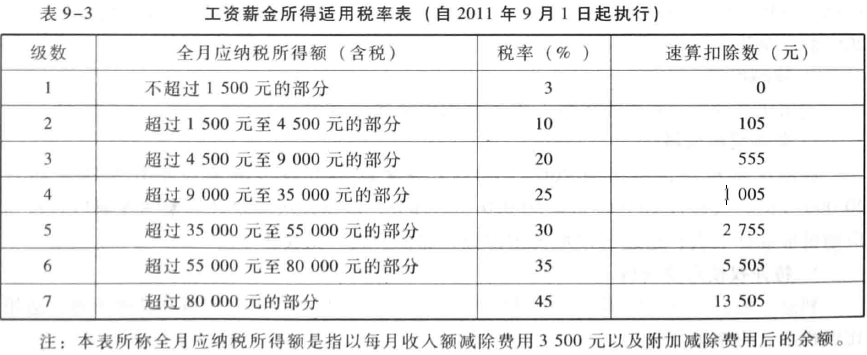 2.根据下述业务，站在出版社、出包单位的角度，计算应代扣代缴个人所得税，并作相应的会计处理。(1)某出版社当月银行转账支付给作者张合与李彤两人合著著作稿费11000元。(2)某单位与职工吴某签订承包企业“三产”的协议，协议规定按年利润额的18%支付承包费，当年实现利润25万元，吴某从其应得收入中拿出15%通过民政部门进行公益性捐赠，相关支付通过银行转账完成。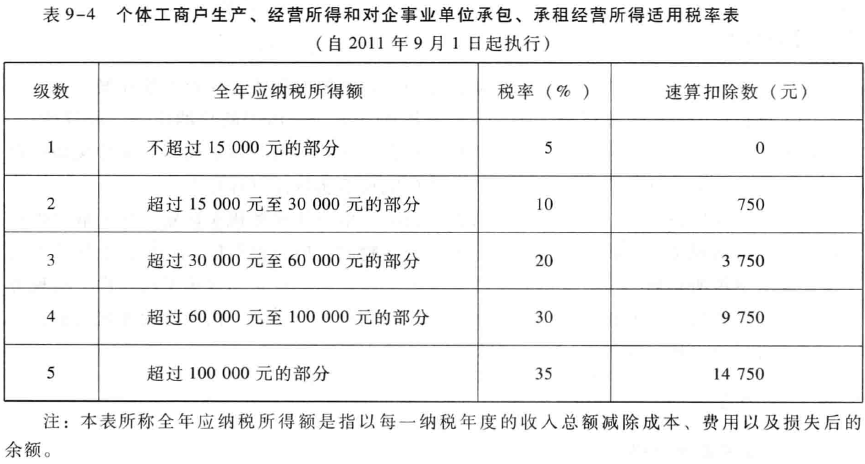 第六章个人所得税的会计核算参考答案一、单项选择题（本大题共10小题）1-5：ACABD；6-10：BACAC二、多项选择题（本大题共10小题）1.AB；2.AD；3.CD；4.AD；5.ABCD；6.CD；7.ABCD；8.ABD；9.AD；10.ABC三、名词解释题（本大题共2小题）1. 个人所得税是指以自然人取得的各类应税所得为征税对象而征收的一种所得税。2. 居民纳税义务人是指在中国境内有住所，或者无住所而在中国境内居住满一年的个人。四、判断题（本大题共10小题）1：√2：√3：√4：×。若加印作品后再付稿酬，应合并为一次征税。5：×。企业年金的个人缴费部分，应视为个人一个月的工资，不扣除任何费用，按照适用税率缴纳个人所得税。6：√7：×。企业按季度、半年或者年度缴纳的年金单位缴费部分，在计税时不得还原至所属月份，均作为一个月的工资、薪金，不得扣除任何费用，按照适用的税率计算扣缴个人所得税。8：×。对因年金设置条件导致的已经计入个人账户的企业缴费不能归属个人的部分，其已扣缴的个人所得税应予以退还。9：√10：×。纳税义务人从中国境外取得的所得，准予其在应纳税额中扣除已在境外缴纳的个人所得税税额，但扣除额不得超过该纳税义务人境外所得依照本法规定计算的应纳税额。五、简答题（本大题共2小题）1.①住所；②居住时间。2.①居民纳税义务人负有无限纳税义务；②非居民纳税义务人负有限纳税义务。六、业务题（本大题共2小题）1.(1)全年工资和奖金应纳个人所得税的计算：雇员取得除全年一次性奖金以外的其他各种名目奖金，如半年奖、季度奖、加班奖、先进奖、考勤奖等，一律与当月工资、薪金收入合并，按税法规定缴纳个人所得税。①1月、2月、4月、5月、7月、8月、10月、11月、12月共9个月合计应纳个人所得税：[(4300-3500)×3%-0]×9=216（元）②3月、6月、9月共3个月合计应纳个人所得税:[(4300+3000-3500)×10%-105]×3=825（元）③李某12月工资薪金所得大于税法规定的费用扣除额（3500元），因此李某12月底取得的全年一次性奖金，除以12个月，按其商数确定适用税率和速算扣除数。30000÷12 = 2500（元）年终奖应纳个人所得税=30000×10%-105=2895（元）④全年工资奖金合计缴纳个人所得税=216+825+2895=3936（元）(2)翻译收入应纳个人所得税的计算：翻译所得属于劳务报酬所得。劳务报酬所得每次应纳税所得额指每次收入额减除费用800元（每次收入额不超过4000元时）或者减除20%的费用（每次收入额超过4000元时）后的余额。应纳税所得额＝20000×(1-20%)=16000（元）《中华人民共和国个人所得税法实施条例》第24条规定：“税法第6条第2款所说的个人将其所得对教育事业和其他公益事业的捐赠，是指个人将其所得通过中国境内的社会团体、国家机关向教育和其他社会公益事业以及遭受严重自然灾害地区、贫困地区的捐赠。捐赠额未超过纳税义务人申报的应纳税所得额30%的部分，可以从其应纳税所得额中扣除。”赠贫困地区的扣除限额＝16000×30%=4800（元）《财政部、国家税务总局关于纳税人向农村义务教育捐赠有关所得税政策的通知》（财税[2001]103号）第一条规定“企事业单位、社会团体和个人等社会力量通过非营利的社会团体和国家机关向农村义务教育的捐赠,准予在缴纳企业所得税和个人所得税前的所得额中全额扣除。”③应纳个人所得税＝（16000-4800-6000）×20%=1040（元）(3)稿酬收入应纳个人所得税的计算：同一作品先在报刊上连载，然后再出版，或先出版，再在报刊上连载的，应视为两次稿酬所得征税。即连载作为一次，出版作为另一次。①取得报社的稿酬收入应纳个人所得税：50000×(1-20%)×20%×(1-30%)=5600（元）②取得出版社的稿酬收人应纳个人所得税：80000×(1-20%)×20%×(1-30%)=8960（元）③稿酬收入合计应纳个人所得税=5600+8960=14560（元）2.(1)每人应纳税额=11000÷2×(1-20%)×20%×(1-30%)=616（元）出版社共代扣代缴的个人所得税＝616×2=1232（元）出版社会计分录为：借：销售费用 11 000贷：应交税费——应交代扣个人所得税 1 232银行存款 9 768(2)应纳税所得额=承包经营利润-上缴費用-每月必要费用扣減合计=(250000-250000×18%-3500×12)=163000（元）捐赠额=(250000-250000×18%)×15%=30750（元）《中华人民共和国个人所得税法实施条例》第24条规定：“税法第6条第2款所说的个人将其所得对教育事业和其他公益事业的捐赠，是指个人将其所得通过中国境内的社会团体、国家机关向教育和其他社会公益事业以及遭受严重自然灾害地区、贫困地区的捐赠。捐赠额未超过纳税义务人申报的应纳税所得额30%的部分，可以从其应纳税所得额中扣除。”公益性捐赠可扣除限额=163000×30%=48900（元）捐赠额小于可扣除限额，因此捐赠额可全额扣除。应纳税额=(163000-30750)×35%-14750=31537.50（元）出包单位收到承包费：借：银行存款 76 537.50贷：其他业务收入45 000.00应交税费——应交代扣个人所得税 31 537.50第七章土地增值税的会计核算第一节地增值税概述第二节土地增值税的会计核算第三节土地培值税纳税申报表的填制一、单项选择题（本大题共10小题）在每小题列出的四个备选项中只有一个是符合题目要求的，请将其选出并将“答题卡”的相应代码涂黑。错涂、多涂或未涂均无分。1.土地增值税实行（）。A.超额累进税率B.差别比例税率C.超率累进税率D.定额税率2.房地产开发企业在确定土地增值税的扣除项目时，允许单独扣除的税金是（）。A.印花税B.房产税、城市维护建设税C.城市维护建设税D.印花税、城市维护建设税3.下列各项中，应当征收土地增值税的是（）。A.公司与公司之间互换房产B.房地产开发公司为客户代建房产C.兼并企业从被兼并企业取得房产D.双方合作建房后按比例分配自用房产4.按照土地增值税有关规定，纳税人提供扣除项目金额不实的，在计算土地增值额时，应按照（）。A.税务部门估定的价格扣除B.税务部门与房地产主管部门协商的价格扣除C.房地产评估价格扣除D.房地产原值减除30%后的余值扣除5.下列房产交易行为中，应当计算缴纳土地增值税的是（）。A.县城居民企业间互换自由居住用房屋B.非营利的慈善组织将合作建造的房屋转让C.房地产开发企业代客户进行房地产开发．开发后向客户收取代建收入D.房地产公司出租高档住宅6.兼营房地产业务的企业，应由当期营业收入负担的土地增值税，应当借记（）账户。A.在建工程B.其他业务成本C.同定资产清理D.间走资产7.企业计算应交的土地增值税，借记（）账户，贷记“应交税费一一应交土地增值税”账户。A.管理费用B.税金及附加C.营业外支出D.在建工程8.企业转让固有土地使用权连同地上建筑物及其附着物，其应缴纳的土地增值税在（）账户进行核算。A.其他业务成本B.税金及附加C.营业外支出D.固定资产清理9.下列各项中．符合房地产开发企业销售收入实现有关规定的是（）。A.采取银行按揭方式销售开发产品的，其首付款应于实际收到日确认收入实现B.采取支付手续费方式销售开发产品的，以代销方取得销售收入日确认收入实现C.采取视同买断方式委托销售开发产品的，以受托方取得销售收入日确认收入实现D.采取分期收款方式销售开发产品的，付款方早于合同日付款的按合同日确认收入实现10.纳税人转让旧房及建筑物，凡不能取得评估价格，但能提供购房发票的，可按发票所载金额井从购买年度起至转让年度止每年加计扣除的比例为（）。A.2%B.5%C.10%D.20%二、多项选择题（本大题共10小题）在每小题列出的四个备选项中至少有两个是符合题目要求的，请将其选出并将“答题卡”的相应代码涂黑。错涂、多涂、少涂或未涂均无分。1.土地增值税的纳税范围有（）。A.转让国有土地使用权B.地上建筑物连同国有土地使用权一并转让C.出租房地产D.将房地产赠与他人2.在计算土地增值税应纳税额时，纳税人为取得土地使用权支付的地价款准予扣除。这里的地价款是指（）。A.以协议方式取得土地使用权的，为支付的土地出让金B.以转让方式取得土地使用权的，为实际支付的地价款C.以拍卖方式取得土地使用权的，为支付的土地出让金D.以行政划拨方式取得的土地使用权变更为有偿使用的，为补交的土地出让金3.根据有关规定，可以不征或免征土地增值税的有（）。A.以房地产进行投资，将房地产转让到所投资的企业B.个人以房地产进行交换的C.被兼并企业的房地产转让到兼并企业D.以房地产抵债而发生房地产权属转让的4.下列各项行为中，可以免征土地增值税的有（）。A.企业与企业之间的房地产交换B.企业以房地产对外投资C.在兼并过程中被兼并企业的房地产转让到兼并企业D.因国家收回国有土地使用权而使房地产权属发生转让5.土地增值税的纳税地点可以是（）。A.房地产坐落地B.房地产合同签订地C.房地产所在地D.纳税人机构所在地6.下列各项中，不属于土地增值税征税范围的有（〉。A.房地产评估增值B.房地产的出租C.房地产的继承D.房地产的交换7.现有旧房转让时，计算土地增值额的扣除项目包括（）。A.取得土地使用权支付的地价款B.按国家规定缴纳的有关费用C.房屋及建筑物的评估价格D.转让环节缴纳的税金8.按照土地增值税的有关规定，下列房地产的各项行为中，应该缴纳土地增值税的有（）。A.以房地产作价人股进行投资或作为联营B.双方合作建房，建成后转让的C.对被兼并企业将房地产转让到兼并企业中的D.对于以房地产抵债而发生房地产产权转让的9.下列各项中，可以在企业所得税前扣除的有（）。A.小规模纳税人缴纳的增值税B.纳税人查补的当年的消费税C.原材料发生非正常损失转出的增值税进项税额D.土地增值税10.企业计算应缴纳的土地增值税，有可能涉及的借方账户有（）。A.税金及附加B.固定资产清理”C.其他业务成本D.营业外支出三、名词解释题（本大题共2小题）1.土地增值税2.纳税人转让房地产所取得的增值额四、判断题（本大题共5小题）1.房地产开发企业的预提费用，除另有规定外，不得扣除。2.房地产开发企业提供的开发间接费用资料不实的，不得扣除。3.房地产开发企业提供的前期工程费的凭证不符合清算要求的，不得扣除。4.房地产开发企业销售已装修房屋，可以扣除的装修费用不得超过房屋值的10%。5.纳税人建造普通标准住宅出售，增值额未超过扣除项目金额20%的，减半征收土地增值税。五、简答题（本大题共2小题）1.简述土地增值税的特点。2.土地增值税扣除项目有哪些。六、业务题（本大题共2小题）1.某房地产开发公司销售一小区经济实用房，共取得不含税售房款5000万元，该住房的实际成本为2000万元，企业实际发生利息支出18万元（能够按转让房地产项目计算分摊并提供金融机构证明），其他房地产开发费用可按规定扣除5%，不考虑其他税费。计算该公司应缴纳的土地增值税。2.根据下述资料，分别进行增值额和应纳土地增值税的计算，分析能否享受免税待遇，并作出相应的会计分录。(1)某房地产开发公司建造普通标准住宅楼1栋，出售后收到不含税价款5600000元。该公司为建住宅支付地价款980000元，建楼成本2800000元，开发费用按地价款和成本的10%计算，销售住宅缴纳有关税金30.8万元。(2)仍以上例，假定住宅楼售价为6800000元（不含税），销售住宅缴纳有关税金37.4万元，其余资料不变。第七章土地增值税的会计核算参考答案一、单项选择题（本大题共10小题）1-5：CCACB；6-10：BBAAB二、多项选择题（本大题共10小题）1.AB；2.ABCD；3.AC；4.BCD；5.AC；6.ABC；7.ABCD；8.BD；9.BCD；10.ABC三、名词解释题（本大题共2小题）1.土地增值税是指对有偿转让固有土地使用权及地上建筑物和其他附着物产权，取得增值税收入的单位和个人征收的一种税。2.纳税人转让房地产所取得的增值额即为土地增值税纳税人转让房地产所取得的收入减除规定的扣除项目金额后的余额。四、判断题（本大题共5小题）1：√2：×。房地产开发企业办理土地增值税清算所附送的前期工程费、建筑安装工程费、基础设施费、开发间接费用的凭证或资料不符合清算要求或不实的，地方税务机关可参照当地建设工程造价管理部门公布的建安造价定额资料，结合房屋结构、用途、区位等因素，核定上述四项开发成本的单位面积金额标准，并据以计算扣除。3：×。房地产开发企业办理土地增值税清算所附送的前期工程费、建筑安装工程费、基础设施费、开发间接费用的凭证或资料不符合清算要求或不实的，地方税务机关可参照当地建设工程造价管理部门公布的建安造价定额资料，结合房屋结构、用途、区位等因素，核定上述四项开发成本的单位面积金额标准，并据以计算扣除。4：×。房地产开发企业销售已装修的房屋，其装修费用可以全额计入房地产开发成本扣除。5：×。纳税人建造普通标准住宅出售，增值额未超过扣除项目金额20%的，予以免税；超过20%的，应按全部增值额缴纳土地增值税。五、简答题（本大题共2小题）1.①以转让房地产的增值额为计税依据②征税面比较广③实行起率累过税率④实行按次征收2.①取得土地使用权所支付的金额②房地产开发成本③房地产开发费用④与转让房地产有关的税金⑤其他扣除项目六、业务题（本大题共2小题）1.加计扣除费用＝（取得土地使用权支付的金额＋房地产开发成本）× 20%财务费用中的利息支出，凡能够按转让房地产项目计算分摊并提供金融机构证明的，允许据实扣除，但最高不能超过按商业银行同类同期贷款利率计算的金额；凡不能按转让房地产项目计算分摊利息支出或不能提供金融机构证明的，房地产开发费用在按“取得土地使用权所支付的金额”与“房地产开发成本”金额之和的10% 以内计算扣除。其他房地产开发费用，在按照“ 取得土地使用权所支付的金额”与“房地产开发成本”金额之和的5% 以内计算扣除。增值率=增值额/扣除项目金额扣除项目金额=2000+18+(2000×5%)+2000×20%=2518（万元）增值额=5000-2518=2482（万元）增值额占扣除项目的比例=2482÷2518=98.57%应交土地增值税税额=2482×40%-2518×5%=866.9（万元）2.(1)加计扣除费用=（取得土地使用权支付的金额＋房地产开发成本）× 20%扣除项目金额=(98+280)+(98+280)×10%+30.8+(98+280)×20%=522.2（万元）增值额=560-522.2=37.8（万元）增值额占扣除额的比例=37.8÷522.2=7.24%纳税人建造普通标准住宅出售，增值额未超过扣除项目金额20%的，免征土地增值税。因为7.24%<20%，所以该房地产开发公司免交土地增值税。(2)扣除项目金额=(98+280)+(98+280)×10%+37.4+(98+280)×20%=528.8（万元）增值额=680-528.8=151.2（万元）增值额占扣除额的比例=151.2÷528.8=28.59%应交的土地增值税=151.2×30%=45.36（万元）计提土地增值税时：借：税金及附加 453 600贷：应交税费——应交土地增值税 453 600实际上缴时：借：应交税费——应交土地增值税 453 600贷：银行存款 453 600第八章其他税种的会计核算第一节关税的会计核第二节资源税的会计核算第三节土地使用税的会计核算第四节印花税的会计核算第五节车辆购置税的会计核算第六节房产税的会计核算第七节车船税的会计核算第八节耕地占用税的会计核算第九节契税的会计核算第十节城市维护建设税及教育附加费的会计核算一、单项选择题（本大题共10小题）在每小题列出的四个备选项中只有一个是符合题目要求的，请将其选出并将“答题卡”的相应代码涂黑。错涂、多涂或未涂均无分。1.企业计提城市维护建设税时，通过（）账户核算。A.管理费用B.其他应交款C.税金及附加D.其他业务成本2.企业在债务重组时发生的印花税，债权人应借记（）账户，贷记“银行存款”账户。A.管理费用B.销售费用C.其他业务成本D.长期股权投资3.企业补缴印花税罚款时，所作会计分录为（）。A.借记“管理费用”账户，贷记“银行存款”账户B.借记“销售费用”账户，贷记“银行存款”账户C.借记“税金及附加”账户，贷记“银行存款”账户D.借记“营业外支出”账户，贷记“银行存款”账户4.下列各项中，不属于印花税应税凭证的是（）。A.无息、贴息贷款合同B.发电厂与电网之间签订的电力购售合同C.财产所有人将财产赠与社会福利单位的书据D.银行因内部管理需要设置的现金收付登记簿5.下列单位使用的土地，应缴纳城镇土地使用税的是（）。A.国家机关自用的土地B.公园自用的土地C.外商技资企业占用的土地D.企业内部绿化占用的土地6.企业按规定缴纳的车船税，应在（）账户中核算。A.管理费用B.税金及附加C.主营业务成本D.销售费用7.企业购进的小汽辛应纳车辆购置税，应通过（）科目进行核算。A.固定资产B.管理费用C.销售费用D.长期待摊费用8.下列有关契税的表述中，正确的是（）。A.买房用以拆料或翻建新房的，应缴纳契税B.受让农村土地承包经营权的，应缴纳契税C.以实物交换房屋的，应以差价部分作为契税的计税依据D.承受国有土地使用权，同家免收土地出让金的，应免于缴纳契税9.契税实行（）税率。A.3%～5%的比例税率B.1%～3%的比例税率C.定额税率D.3%的比例税率10.企业缴纳的下列税额中，应作为城市维护建设税计税依据的是（）。A.房产税税额B.消费税税额C.城镇土地使用税税额D.契税税额二、多项选择题（本大题共10小题）在每小题列出的四个备选项中至少有两个是符合题目要求的，请将其选出并将“答题卡”的相应代码涂黑。错涂、多涂、少涂或未涂均无分。1.城市维护建设税的税率为（）。A.7%B.5%C.3%D.1%2.印花税会计处理可能涉及的借方账户有（）。A.固定资产B.无形资产C.管理费用D.固定资产清理3.缴纳城镇土地使用税的单位．应于会计年度终了时，预计应交城镇土地使用税的金额，记入（）科目。A.管理费用B.销售费用C.长期待摊费用D.应交税费——应交土地使用税4.下列各项中，属于法定免征城镇土地使用税的有（）。A.盐矿的矿井用地B.共业企业仓库用地C.危险品仓库用地D.机场场内道路用地5.以下各项中，属于应纳房产税的房产的有（）。A.室内游泳池B.房顶上的烟囱C.独立于房屋之外的围墙D.中央空调6.下列船舶巾．需要缴纳车船税的包括（）。A.清洁船B.游船C.工程船D.渡船7.下列行为中，应视同土地使用权转让征收契税的有（）。A.以土地权属作价投资B.以土地权属抵债C.以获奖方式承受土地权属D.以预购方式承受土地权属8.下列各项中，应当征收契税的有（）。A.以房产抵债B.将房产赠与他人C.以房产作投资D.子女继承父母房产9.下列各项中，属于车辆购置税的纳税人的有（）。A.在我国境内购买小轿车并自用的单位B.在我国境内受赠摩托车并向用的单位C.在我国境内购买农用运输车并自用的个人D.在我国境内购买自行车并自用的个人10.下列合同中，属于印花税征收也围的有（）。A.融资租赁合同B.家庭财产两全保险合同C.电网与用户之间签订的供电合同D.发电厂与电网之间签订的购售电合同三、名词解释题（本大题共6小题）1.资源税2.土地使用税3.房产税4.车船税5.耕地占用税6.契税四、判断题（本大题共15小题）1.买房用以拆料或翻建新房的，应缴纳契税。2.受让农村土地承包经营权的，应缴纳契税。3.以实物交换房屋的，应以差价部分作为契税的计税依据。4.承受国有土地使用权，国家免收土地出让金的，应免于缴纳契税。5.对取得土地没有支付费用的，免纳契税。6.取得土地时的成交价格明显偏低，由征收机关根据同类土地的竞价成交价核定计税依据。7.由划拨转为出让方式取得土地使用权，契税的计税依据为补缴的土地出让金和其他出让费用。8.企业破产，对债权人承受破产企业土地抵偿债务的，以抵债的金额作为计税依据。9.银行同业拆借合同，不征印花税。10.融资租赁合同，应按借款合同，就所载租金总额缴纳印花税。11.流动资金周转性借款合同，暂按核定的借款总额贴花，待期限完毕按借期内实际借款金额补贴印花。12.未办理登记手续的车船不缴纳车船税。13.车船税的计税单位包括辆、自重吨位、净吨位。14.跨省使用的车辆，纳税地点为车辆所有人住所地。15.以完税的车船被盗抢的，可申请退还全部或部分已缴纳税款。五、简答题（本大题共2小题）1.契税的征税范围有哪些。2.印花税的征税范围有哪些。六、业务题（本大题共2小题）1.位于建制镇的某公司主要经营农产品采摘、销售、观光业务，公司占地3万平方米，其中采摘、观光的种植用地2.5万平方米，职工宿舍和办公用地0.5万平方米；房产原值300万元。公司某年发生以下业务；(1)当年6月30日签订房屋租赁合同一份，将价值50万元的办公室从7月1日起出租给他人使用，租期12个月，月租0.2万元，每月收租金1次。(2)当年9月与租赁公司签订融资租赁合同一份，租赁价值30万元的鲜果拣选机1台，租期5年，租金共计40万元．每年支付8万元。（其他相关资料：①适用城镇土地使用税税率每平方米5元；②公司所在省规定计算房产余值的扣除比例为30%；③金额以元为单位计算；④采摘、观光的种植用地免纳土地使用税）根据上述资料，按照下列序号计算回答问题，每问需计算出合计数：(1)当年公司应缴纳的城镇土地使用税。(2)当年公司应缴纳的房产税。(3)当年公司应缴纳的印花税。2.根据下述经济业务并按要求作相应的会计处理：(1)某企业7月产品销售收入121000元，当月应交增值税18000元，应交消费税21000元。该企业位于城市市区。计算应交城市维护建设税并作相应的会计处理。(2)某公司1月实际占用土地1万平方米，其中企业自办幼儿园和医院占用土地2000平方米。该公司地处大城市，当地政府规定土地使用税税额为11元／平方米，按季纳税。计算该公司第一季度应交土地使用税并作相应的会计处理。（企业办的学校、医院、托儿所、幼儿园免征土地使用税。）(3)某公司有三处房产，某年12月31日，经税务机关评估、价值4500万元，其中幼儿园房产180万元．当地政府规定，按原值一次减除25%后的余值纳税。计算该公司次年应交房产税并作出相应的会计处理。第八章其他税种的会计核算参考答案一、单项选择题（本大题共10小题）1-5：CDDDD；6-10：AAAAB二、多项选择题（本大题共10小题）1.ABD；2.ABCD；3.ABCD；4.AD；5.ABD；6.BD；7.ABCD；8.ABC；9.ABC；10.ABD三、名词解释题（本大题共6小题）1.资源税是指对在我罔境内开采应税矿产品和生产盐的单仲和个人，就其应税数量征收的一种税。2.土地使用税是指对在城市、县城、建制镇和工矿区范围内使用土地的单位和个人按实际占用的土地面积征收的一种税。3.房产税是指以房屋为征税对象，以房屋的计税余值或租金收入为计税依据，向房屋产权所有人征收的一种财产税。4.车船税是指对在我国境内车辆、船舶的所有人或者管理人所征收的一种税。5.耕地占用税是指对在我国境内占用耕地建房或者从事其他非农业建设的单位和个人，按其实际占用面积定额征用的一种税。6.契税是指以所有权发生转移的不动产为征税对象，向产权承受人征收的一种税。四、判断题（本大题共15小题）1：√2：×。受让农村土地承包经营权的，免征契税。3：×。以实物交换房屋的，应该是房屋的价格作为契税的计税依据。4：×。承受国有土地使用权所应支付的土地出让金，要计征契税，不得因减免土地出让金而减免契税。5：×。对承受国有土地使用权所应支付的土地出让金，要计征契税。不得因减免土地出让金，而减免契税。6：×。以协议方式出让国有土地使用权的，其契税计税价格为成交价格，成交价格明显偏低的，征收机关可依次按下列两种方式确定：1、评估价格：由政府批准设立的房地产评估机构根据相同地段、同类房地产进行综合评定，并经当地税务机关确认的价格。2、土地基准地价：由县以上人民政府公示的土地基准地价。7：√8：×。企业破产，对债权人承受破产企业土地抵偿债务的，免征契税。9：√10：√11：×。在签订流动资金周转借款合同时，应按合同法规的最高借款限额计税贴花。以后，只要在限额内随借随还，不在签新合同的，就不另贴印花。12：×。对未办理车船登记手续且无法提供车船购置发票的，由主管地方税务机关核定纳税义务发生时间。13：√14：×。跨省使用的车船，纳税地点为车船的登记地。15：√五、简答题（本大题共2小题）1.①国有土地使用权出让②土地使用权的转让③房屋买卖④房屋赠予⑤房屋交换2.①经济合同②产权转移书据③营业账簿④权力、许可证照六、业务题（本大题共2小题）1.(1)《财政部、国家税务总局关于房产税、城镇土地使用税有关政策的通知》（财税〔2006〕186号）第三条规定，自2007年1月1日起，在城镇土地使用税征收范围内经营采摘、观光农业的单位和个人，其直接用于采摘、观光的种植、养殖、饲养的土地，根据《中华人民共和国城镇土地使用税暂行条例》第六条中“直接用于农、林、牧、渔业的生产用地”的规定，免征城镇土地使用税。应缴纳的城镇土地使用税=(3-2.5)×5×10000=25000（元）(2)房产税实行按年征收，分期缴纳的办法，具体纳税期限由省（ 市、自治区） 政府决定。应缴纳的房产税:300×(1-30%)×1.2%×50%×10000+(300-50)×(1-30%)×1.2%×50%×10000+0.2×6×12%×10000=24540（元）(3)财产租赁合同按租赁金额千分之一贴花。税额不足一元的按一元贴花。根据《国务院办公厅关于加快融资租赁业发展的指导意见》（国办发[2015]68号）有关规定对开展融资租赁业务签订的融资租赁合同（含融资性售后回租），统一按照其所载明的租金总额依照“借款合同”税目，按万分之零点五的税率计税贴花。应缴纳的印花税=0.2×12×0.1%×10000+40×0.005%×10000=44（元）2.(1)城市维护建设税是一种附加税，以纳税人实际缴纳的增值税和消费税为计税依据。本身没有特定的、独立的征税对象。即只要缴纳了增值税和消费税就必须依法缴纳城建税。应纳城市维护建设税=(8000+21000)×7%=2730（元）计提税金时：借：税金及附加 2 730贷：应交税费——应交城市维护建设税 2 730实际缴纳时：借：应交税费——应交城市维护建设税 2 730贷：银行存款 2 730（2）根据《国家税务局关于印发<关于土地使用税若干具体问题的解释和暂行规定>的通知》（（88）国税地字第015号）的规定，企业办的学校、医院、托儿所、幼儿园，其用地能与企业其他用地明确区分的，可以比照由国家财政部门拨付事业经费的单位自用地土地，免征土地使用税。应纳税额=(10000-2000)×11=88000（元）第一季度缴纳税额＝88000÷4=22000（元）计提税金时：借：管理费用 22 000贷：应交税费——应交土地使用税 22 000实际缴纳时：借：应交税费——应交土地使用税 22 000贷：银行存款 22 000（3）《财政部国家税务总局关于教育税收政策的通知》（财税〔2004〕39号）对国家拨付事业经费和企业办的各类学校、托儿所、幼儿园自用的房产免征房产税。应纳房产税=(4500-180)×(1-25%)×1.2%=38.88（万元）每月缴纳税额＝38.88÷12=3.24（万元）每月计提时：借：管理费用 32 400贷：应交税费——应交房产税 32 400实际上缴时：借：应交税费——应交房产税 32 400贷：银行存款 32 400